SchriftstylingAufgabe TokioLösche im gesamten Text alle Formatierungen.Stelle den gesamten Text in der Schriftart Courier New, mit der Schriftgröße 14pt und der Schriftfarbe Rot dar.Stelle die drei Zeilen mit den Beispielen (Bsp: …) in Fettschrift dar und hinterlege sie mit gelber Farbe.Stelle die beiden im Text enthaltenen Begriffe < m2, m3 > lesbar als Quadratmeter bzw. Kubikmeter dar.Stelle den gesamten ersten Absatz mit dem Effekt Kapitälchen dar.Stelle im letzten Absatz (a1, a2, a3) tiefgestellt als Index dar.Unterstreiche die beiden Wörter Flächenmaß und Raummaß mit einer doppelten Linie.TextUnter einem Flächenmaß versteht man eine Maßeinheit zur Angabe des Flächeninhalts einer Fläche.
Unter einem Raummaß versteht man eine Maßeinheit zur Angabe des Fassungsvermögens eines Körpers.Bsp: a = 5m, b = 3m: A = 15m2Bsp: l = 5m, b = 3m, h = 1,5m: V = 22,5m3Um verschiedene Werte eines Typs darzustellen wird oft auf eine Indexschreibweise zurückgegriffen.Bsp: a1 = 6m, a2 = 9m, a3 = 12mLösung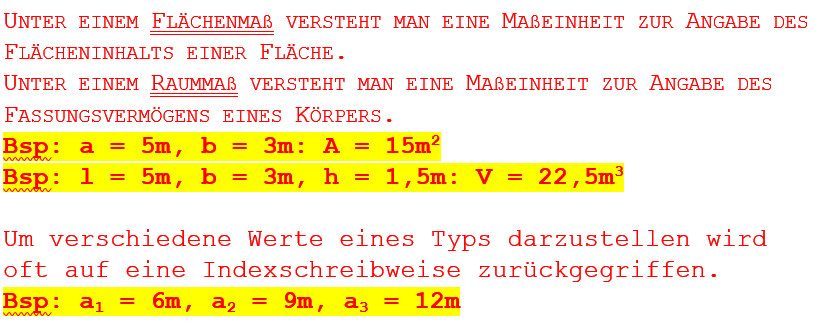 